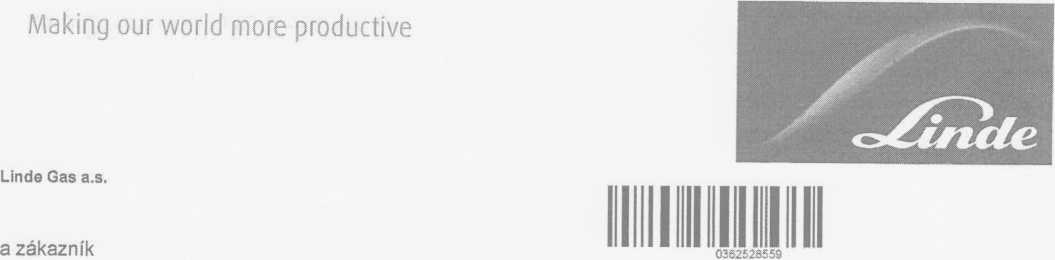 Smlouva o dlouhodobém pronájmučíslo smlouvy	Datum vystaveni        číslo   zákazníka 362528559	05.02.2020	200189747uzavírají tuto smlouvu o dlouhodobém pronájmu lahví a dalších distribučních prostředků na technické plyny:Zákazník získává jednorázovým zaplacením níže uvedeného dlouhodobého nájmu + DPH za každou láhev nebo distribuční prostředek na technické plyny Lindě Gas a.s. (dále jen Lindě) právo používat je v počtu a po dobu uvedenou níže.Číslo	Název produktu/	Počet	Počátek	Konec	Nájemné/kusproduktu	SKP/Taric No.	pronajatých	smlouvy	smlouvy	                                                                             kusů7450300 NÁJEM LAHVE SG-1 ROK	3	01.04.2020        31.03.2021	1.280,00 CZKNájemné je zákazníkem hrazeno v hotovosti, resp. v den splatnosti uvedeném na účetním dokladu předem na celou dobu pronájmu.Lahve a distribuční prostředky na technické plyny poskytnuté k používání mohou být použity jen k odběru plynů od Linde, popřípadě od dodavatele pověřeného společností Lindě.Náklady na obsluhu, údržbu, předepsané tlakové zkoušky spojené s běžným opotřebením nese Lindě.Za zcizení, ztrátu, poškození nebo zničení přenechaných lahví a distribučních prostředků na technické plyny odpovídá zákazník.Po skončení smlouvy (nebude-li uzavřena smlouva nová) bude účtováno nájemné a dodatkové nájemné podle právě platných sazeb, dokud lahve nebo distribuční prostředky na technické plyny nebudou vráceny příslušnému dodacímu místu Lindě. Období pro výpočet a vznik nároku a účtování dodatkového nájemného, tj. užívání lahví bez tzv. obrátky, počíná běžet 3 měsíce před skončením smlouvy.V případě ukončení výše uvedené smlouvy mezi Lindě a zákazníkem během doby, za kterou je uhrazeno dlouhodobé nájemné, Lindě není povinna uhradit zákazníkovi jakoukoliv částku ze zaplaceného dlouhodobého pronájmu.Součástí této smlouvy jsou na druhé straně uvedené ‘Všeobecné obchodní podmínky pro dodávky kapalných plynů, plynů v lahvích, paletách, pevných svazcích, kontejnerech a trajlerech a ostatních produktů a služeb".Datum 05.02.2020za zákazníka          jméno/podpis